               Rzeszów, 18 sierpnia 2023 r.WT.2370.17.2023INFORMACJA  O ZAPYTANIACH  WYKONAWCÓWWRAZ  Z  WYJAŚNIENIAMI ZAMAWIAJĄCEGOdot.: postępowania o udzielenie zamówienia publicznego, numer sprawy: WT.2370.17.2023Nazwa zadania: „Dostawa samochodu operacyjnego dla Komendy Wojewódzkiej Państwowej Straży Pożarnej w Rzeszowie”W odpowiedzi na skierowane do Zamawiającego zapytanie dotyczące treści specyfikacji warunków zamówienia informujemy:Pytanie 1 Czy Zamawiający dopuści samochód wyposażony w poduszki powietrzne czołowe kierowcy i pasażera, boczne poduszki (przód), kurtyny powietrzne (przód)? Kurtyny nadokienne z tyłu pojazdu będą kolidować z wieszakiem w przestrzeni bagażowej.Odpowiedź 1Zamawiający podtrzymuje zapis SWZ.Pytanie 2 Czy Zamawiający dopuści lakier nadwozia szary metalizowany ? Odpowiedź 2Zamawiający podtrzymuje zapis SWZ.Pytanie 3 Czy Zamawiający dopuści samochód bez systemu bezkluczykowego?Odpowiedź 3Zamawiający podtrzymuje zapis SWZ.Pytanie 4Czy zamawiający dopuści szybę tylnej klapy przyciemnioną fabrycznie w stopniu 90%, bez rolety/firanki ?Odpowiedź 4Zamawiający podtrzymuje zapis SWZ.Pytanie 5 Czy Zamawiający dopuści samochód bez spryskiwaczy reflektorów ? Spryskiwacze reflektorów stosowane były przy reflektorach ksenonowych.Odpowiedź 5Zamawiający dopuszcza również zaproponowane rozwiązanie.Pytanie 6 Czy Zamawiający dopuści koło zapasowe dojazdowe umiejscowione w przedziale bagażowym ? Samochód na felgach o rozmiarze większym niż 17 cali nie jest przez producenta wyposażony w kosz koła zapasowego.Odpowiedź 6Zamawiający informuje że zmienia treść punktu 7.10 Załącznika 1.1 do SWZ – Opis przedmiotu zamówieniaZamiast: Samochód wyposażony w 19-calowe obręcze kół ze stopów lekkich z zamontowanymi oponami letnimi. Dodatkowo samochód wyposażony w komplet opon zimowych z felgami ze stopów lekkich min. 17-calowe.Na wyposażeniu koło zapasowe.Powinno być:Samochód wyposażony w 19-calowe obręcze kół ze stopów lekkich z zamontowanymi oponami letnimi. Dodatkowo samochód wyposażony w komplet opon zimowych z felgami ze stopów lekkich min. 17-calowe.Na wyposażeniu zestaw naprawczy z kompresorem elektrycznym do pompowania kół.Pytanie 7 Czy Zamawiający może wydłużyć termin składania ofert do 31 sierpnia 2023 ?Odpowiedź 7Zamawiający informuje, że dokonał zmiany treści SWZ dotyczących terminu składania ofert. Zgodnie z pismem Zmiana SWZ.Pytanie 8 Czy do postepowania Zamawiający dopuszcza pojazd bez świateł odblaskowych lub ostrzegawczych w drzwiach ?Odpowiedź 8Zamawiający podtrzymuje zapis SWZ.Pytanie 9 Czy do postępowania Zamawiający dopuszcza pojazd bez systemu bezkluczykowej obsługi pojazdu ?Odpowiedź 9Zamawiający podtrzymuje zapis SWZ.Pytanie 10 Czy do postępowania Zamawiający dopuszcza pojazd bez spryskiwaczy reflektorów przednich ?Odpowiedź 10Zamawiający dopuszcza również zaproponowane rozwiązanie.Pytanie 11Czy Zamawiający w punkcie OPZ 7.17 ma na myśli szyby przednie, kierowcy oraz pasażera ?Odpowiedź 11Zamawiający podtrzymuje zapis SWZ.Pytanie 12 Czy do postępowania Zamawiający dopuszcza pojazd bez rolety/firanki tylnej szyby, a z szybą przyciemnioną fabrycznie z wartością przyciemnienia na poziomie 80% ?Odpowiedź 12Zamawiający podtrzymuje zapis SWZ.Do wiadomości:Uczestnicy postępowania.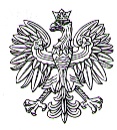 PODKARPACKI KOMENDANT  WOJEWÓDZKIPAÑSTWOWEJ STRAŻY POŻARNEJ35-016 Rzeszów, ul. Mochnackiego 4Podkarpacki Komendant WojewódzkiPaństwowej Straży Pożarnej(-)nadbryg. Andrzej Babiec(podpisano bezpiecznym podpisem elektronicznym)